Guide « Spécifier le contexte educationnel »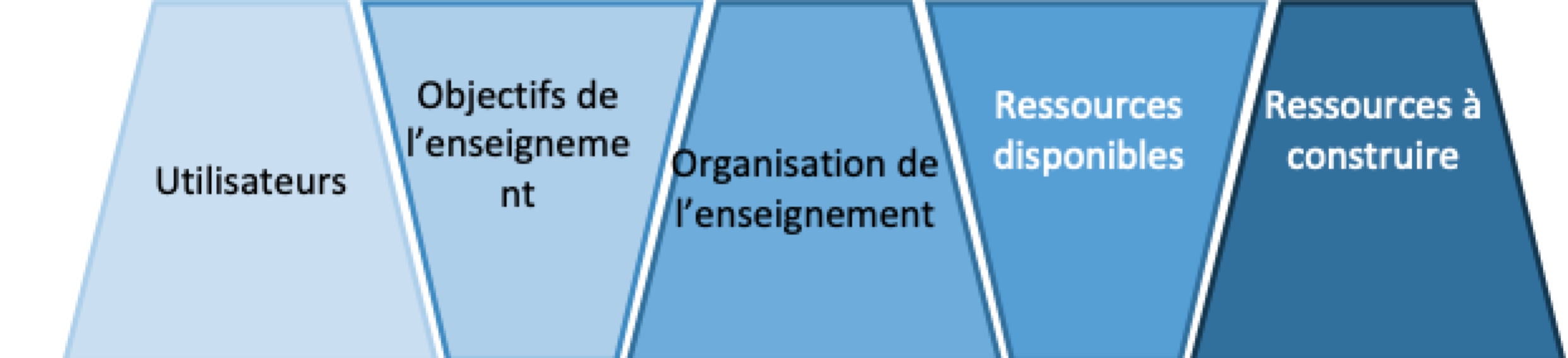 Spécifier le contexte éducationnel, spécifique au monde des EIAH ou de toutes autres recherches faites dans un contexte d'éducationUtilisateurs concernésQui sont les enseignants concernés ? Qui sont les apprenants concernés ? Quels sont les autres utilisateurs concernés ? Objectifs de l’enseignement Quels sont les objectifs d’apprentissage et /ou  de l’enseignement ? Quels sont les impacts sociétaux de cet enseignement ?Quelles sont les références institutionnelles (par ex. BO) sur ce sujet Organisation de l’enseignement Quels modèles/méthodes pédagogiques seront utilisés dans cet enseignement ?Quelles sont les périodes d’enseignement prévues ? Quelle est l’organisation temporelle des enseignements ? La formation a-t-elle lieu en présentiel ou à distance ?Ressources existantes pour l’enseignement Quelles sont les ressources mises à disposition des apprenants ? Quelles sont les technologies à mettre à disposition ? Ressources à construire pour l’enseignementQuels sont les éléments du dispositif d’enseignement qui doivent être construits ? Faut il créer des dispositifs technologiques ? lesquels ? 